Фамилия, имя участника__________________________школа __________________класс __________Вопросы викторины (3 классы),проводимой в рамках программы «Разговор о правильном питании» муниципальный этап1.Ответь на вопросы:1. Из чего получают сливочное масло? (___________)2. Как называется кисломолочный напиток из кобыльего молока? (__________)3. В каком овоще больше всего витамина С? (___________)4. Какой витамин называется «витамином роста»? (___________)5. Какой сок называют «королём витаминов»? (_____________________)                           Макс .5 баллов2.Филворд «Овощной». Запиши названия овощей из филворда:	
                                  Макс.8 баллов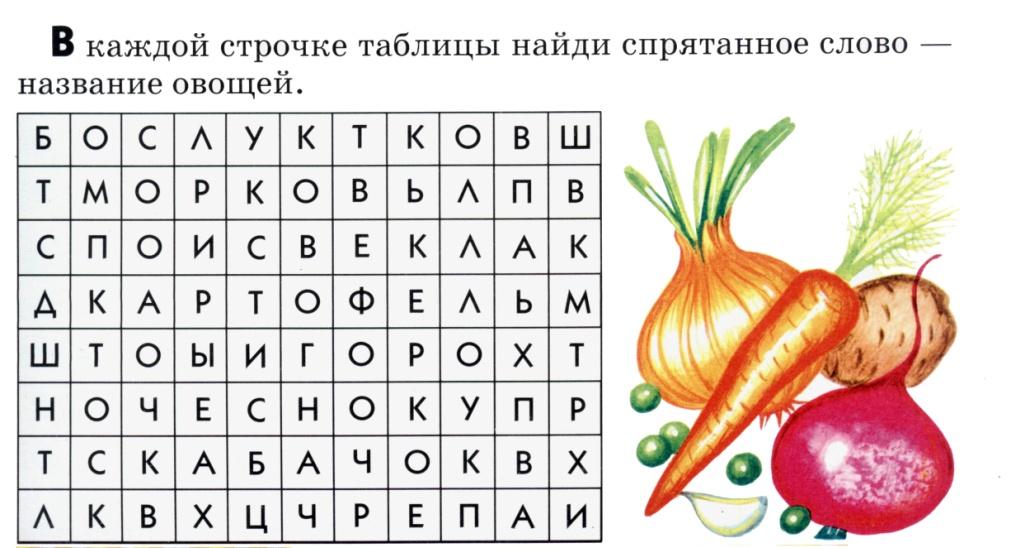 ____________________________________________________________________________________________________________________________________________________________________________________________________________________________________________________________________________________3.Сочини свою загадку, используя одно из слов филворда.__________________________________________________________________________________________________________________________________________________________________________________________________________________________________________________________________________________________________________________________________________________________________Макс.3 балла4. Разгадай ребусы :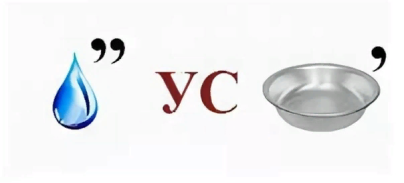 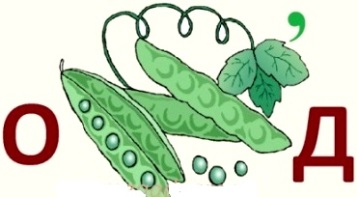      __________________                                                               ____________________
                                          ____________________                                                         _________________________ Макс.4 балла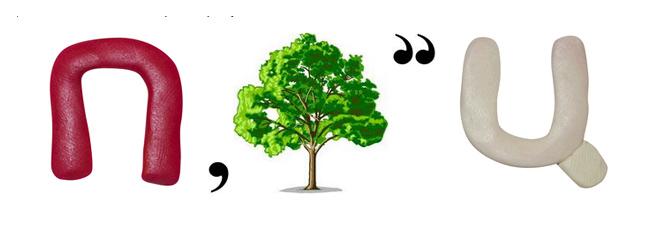 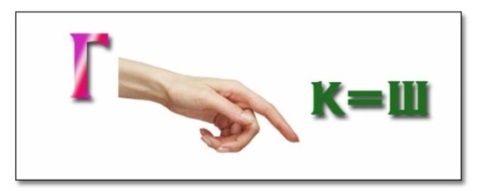 5. Закончи пословицу:Кто жаден до еды – дойдет до   __________.Ужин не нужен, был бы обед    ___________.Каша – мать наша, а хлеб –       ___________.Хлеба ни куска, так и в тереме ____________.Здоров на еду, да хил на       ___________ .                                                                                                                                                Макс.5 баллов6. Лакомые загадки. Задание: отгадайте загадки.1.   Золотистый и полезный,
Витаминный, хотя, резкий.
Горький вкус имеет он
Обжигает… не лимон..Ответ: ____________ 2.  Внизу красно, вверху зелено,
В землю вросло.Ответ: ___________3.   В огороде – жёлтый мяч.
Только не бежит он вскачь.
Он как полная луна,
Вкусные в нём семена.Ответ:________________4.  На стебле зелёный крюк,
А на нём висит сундук.
В сундуке восемь ребят
Молча рядышком сидят.Ответ: ____________5.  В огороде хоть росла,
Знает ноты соль и фа.Ответ: _________________                                                                           Макс.5 баллов7.  Напиши правила приема пищи1.___________________________________________________________________________________________2.___________________________________________________________________________________________3.___________________________________________________________________________________________4.___________________________________________________________________________________________5.___________________________________________________________________________________________6.___________________________________________________________________________________________7.___________________________________________________________________________________________8.___________________________________________________________________________________________                                                                                                                                   Макс.8 баллов	Всего: 38 баллов